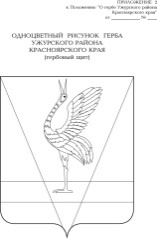 АДМИНИСТРАЦИЯ УЖУРСКОГО РАЙОНАКРАСНОЯРСКОГО КРАЯПОСТАНОВЛЕНИЕ26.12.2023                                         г. Ужур                                                № 1003О внесении изменений в постановление администрации Ужурского района от 03.11.2016 № 643 «Об утверждении муниципальной программы Ужурского района «Управление муниципальными финансами»В соответствии со статьей 179 Бюджетного кодекса Российской Федерации, на основании постановления администрации Ужурского района от 12.08.2013 № 724 «Об утверждении Порядка принятия решений о разработке муниципальных программ Ужурского района, их формировании и реализации», ПОСТАНОВЛЯЮ:Внести в приложение к постановлению администрации Ужурского района от 03.11.2016 № 643 «Об утверждении муниципальной программы Ужурского района «Управление муниципальными финансами» (далее - Программа) следующие изменения:1.1. Раздел паспорта муниципальной программы «Управление муниципальными финансами» «Информация по ресурсному обеспечению муниципальной программы Ужурского района» изложить в следующей редакции: 1.2. Приложение № 2 к муниципальной программе изложить в новой редакции согласно приложению № 1.1.3. Приложение № 3 к муниципальной программе изложить в новой редакции согласно приложению № 2.1.4. Раздел паспорта подпрограммы 1 «Информация по ресурсномуобеспечению подпрограммы 1» изложить в следующей редакции:1.5. Приложение к подпрограмме 1 изложить в новой редакции согласно приложению № 3. 1.6. Раздел паспорта подпрограммы 2 «Информация по ресурсномуобеспечению подпрограммы 2» изложить в следующей редакции:1.7. Приложение к подпрограмме 1 изложить в новой редакции согласно приложению № 4. 1.8. Раздел паспорта подпрограммы 3 «Информация по ресурсномуобеспечению подпрограммы 3» изложить в следующей редакции:1.10. Приложение к подпрограмме 3 изложить в новой редакции согласно приложению № 5.2. Контроль за выполнением постановления возложить на руководителя финансового управления администрации Ужурского района Н.А. Винтер.3. Постановление вступает в силу в день, следующий за днем его официального опубликования в специальном выпуске газеты «Сибирский хлебороб».Глава района                                                                                      К.Н. Зарецкий                                                                                                                                        Приложение № 1                                                               к постановлению администрации  Ужурского района                                                               от 00.12.2023 № 000Приложение № 2к муниципальной программе                                                                                                                                         Ужурского районаИнформация о ресурсном обеспечении муниципальной программы Ужурского района 
за счет средств районного бюджета, в том числе средств, поступивших из бюджетов других уровней 
бюджетной системы и бюджетов государственных внебюджетных фондов	    Приложение № 2                                                               к постановлению администрации  Ужурского района                                                               от 00.12.2023  № 000Приложение № 3к муниципальной программе           Ужурского районаИнформация об источниках финансирования подпрограмм, отдельных мероприятий муниципальной программы Ужурского района (средства районного бюджета, в том числе средства, поступившие из бюджетов других уровней бюджетной системы, бюджетов государственных внебюджетных фондов)(тыс. рублей)Приложение № 3                                                               к постановлению администрации  Ужурского района                                                               от 00.12.2023  № 000                                                                                                                                        Приложение                                                                                                                                         к подпрограмме 1Перечень мероприятий подпрограммы Приложение № 4                                                               к постановлению администрации         Ужурского района                                                               от 00.12.2023  № 000                                                               Приложение                                                               к подпрограмме 2Перечень мероприятий подпрограммы Приложение № 5                                                               к постановлению администрации         Ужурского района                                                               от 00.12.2023  № 000                                                               Приложение                                                               к подпрограмме 3Перечень мероприятий подпрограммы 		               	                  	              Информация по ресурсному обеспечению муниципальной программы Ужурского районаОбщий объем бюджетных ассигнований на реализациюмуниципальной программы Ужурского района по годамсоставляет 947 043,7 тыс. рублей, в том числе:239 167,7 тыс. рублей – средства краевого бюджета;707 876,0 тыс. рублей – средства районного бюджета.Объем финансирования по годам реализациимуниципальной программы Ужурского района:2017 год – 79 600,6 тыс. рублей, в том числе:11 016,6 тыс. рублей - средства краевого бюджета;68 584,0 тыс. рублей - средства районного бюджета2018 год – 79 673,3 тыс. рублей, в том числе:11 973,8 тыс. рублей - средства краевого бюджета; 67 699,5 тыс. рублей - средства районного бюджета.2019 год -71 931,9 тыс. рублей, в том числе:11 290,2 тыс. рублей - средства краевого бюджета;60 641,7 тыс. рублей - средства районного бюджета.2020 год – 82 731,7 тыс. рублей, в том числе:15 203,7 тыс. рублей - средства краевого бюджета;67 528,0 тыс. рублей - средства районного бюджета.2021 год – 116 259,3 тыс. рублей, в том числе:28 074,7 тыс. рублей - средства краевого бюджета;88 184,6 тыс. рублей - средства районного бюджета.2022 год – 191 196,8 тыс. рублей, в том числе:89 560,7 тыс. рублей - средства краевого бюджета;                         101 636,1 тыс. рублей - средства районного бюджета;2023 год – 155 522,8 тыс. рублей, в том числе:51 336,4 тыс. рублей - средства краевого бюджета;                         104 186,4 тыс. рублей - средства районного бюджета.2024 год – 85 521,3 тыс. рублей, в том числе:10 355,8 тыс. рублей - средства краевого бюджета;                         75 165,5 тыс. рублей - средства районного бюджета.2025 год – 84 606,0 тыс. рублей, в том числе:10 355,8 тыс. рублей - средства краевого бюджета74 250,2 тыс. рублей - средства районного бюджета.Информация по ресурсному обеспечению подпрограммы 1Общий объем бюджетных ассигнований на реализацию мероприятий подпрограммы 1 по составляет 197 002,9 тыс. рублей, в том числе:37 976,8 тыс. рублей – средства краевого бюджета.159 026,1 тыс. рублей – средства местного бюджета.Объем финансирования по годам реализации подпрограммы :2023год – 89 082,3 тыс. рублей, в том числе:   17 265,2 тыс. рублей - средства краевого бюджета;71 817,1 тыс. рублей - средства местного бюджета.2024год – 53 960,3 тыс. рублей, в том числе:10 355,8 тыс. рублей - средства краевого бюджета;43 604,5 тыс. рублей - средства местного бюджета;2025год – 53 960,3 тыс. рублей, в том числе:10 355,8 тыс. рублей - средства краевого бюджета;43 604,5 тыс. рублей - средства местного бюджета.Информация по ресурсному обеспечению подпрограммы 2Общий объем бюджетных ассигнований на реализацию мероприятий подпрограммы 2 составляет 100,0 тыс. рублей, в том числе:100,0 тыс. рублей – средства местного бюджета.Объем финансирования по годам реализации подпрограммы  2:2023 год – 00,0 тыс. рублей;2024 год – 50,0 тыс. рублей;2025 год – 50,0 тыс. рублей.Информация по ресурсному обеспечению подпрограммы 3Общий объем бюджетных ассигнований на реализацию мероприятий подпрограммы 3 составляет 128 547,2 тыс. рублей, в том числе:34 071,2 тыс. рублей - средства краевого бюджета;94 476,0 тыс. рублей – средства местного бюджета.Объем финансирования по годам реализации подпрограммы 3:2023 год – 66 440,5 тыс. рублей, в том числе: 34 071,2 тыс. рублей - средства краевого бюджета; 32 369,3 тыс. рублей - средства местного бюджета.2024 год – 31 511,0 тыс. рублей, в том числе:  31 511,0 тыс. рублей – средства местного бюджета;2025 год – 30 595,7 тыс. рублей, в том числе:  30 595,7 тыс. рублей – средства местного бюджета.№ п/пСтатус (муниципальная программа Ужурского района, подпрограмма)Наименование муниципальной программы Ужурского района, подпрограммы Наименование главного распорядителя бюджетных средств (далее – ГРБС)Код бюджетной классификацииКод бюджетной классификацииКод бюджетной классификацииКод бюджетной классификацииОчередной финансовый год1-й год планового периода2-й год планового периодаИтого на очередной финансовый год 
и плановый период№ п/пСтатус (муниципальная программа Ужурского района, подпрограмма)Наименование муниципальной программы Ужурского района, подпрограммы Наименование главного распорядителя бюджетных средств (далее – ГРБС)ГРБСРзПрЦСРВРпланпланпланИтого на очередной финансовый год 
и плановый период1234567891011122Муниципальная программа Ужурского районаУправление муниципальными финансамивсего расходные обязательства 
по муниципальной программе Ужурского районаХХХХ155 522,885 521,384 606,0325 650,12Муниципальная программа Ужурского районаУправление муниципальными финансамив том числе по ГРБС:2Муниципальная программа Ужурского районаУправление муниципальными финансамиМуниципальное казенное учреждение "Управление образования Ужурского района"050ХХХ19 950,50,00,019 950,52Муниципальная программа Ужурского районаУправление муниципальными финансамиКонтрольно-счетная комиссия Ужурского района055ХХХ56,00,00,056,02Муниципальная программа Ужурского районаУправление муниципальными финансамиУжурский районный Совет Депутатов070ХХХ56,00,00,056,02Муниципальная программа Ужурского районаУправление муниципальными финансамиМуниципальное казённое учреждение "Управление культуры, спорта и молодёжной политики Ужурского района"080ХХХ11 402,00,00,011 402,02Муниципальная программа Ужурского районаУправление муниципальными финансамиФинансовое управление администрации Ужурского района Красноярского края090ХХХ122 341,185 521,384 606,0292 468,4Администрация Ужурского района Красноярского края140ХХХ1 717,20,00,01 717,23Подпрограмма 1Создание условий для эффективного и ответственного управления муниципальными финансами, повышения устойчивости бюджетов муниципальных образований Ужурского районавсего расходные обязательства 
по подпрограмме муниципальной программы Ужурского районаХХХ89 082,353 960,353 960,3197 002,93Подпрограмма 1Создание условий для эффективного и ответственного управления муниципальными финансами, повышения устойчивости бюджетов муниципальных образований Ужурского районав том числе по ГРБС:ХХХ3Подпрограмма 1Создание условий для эффективного и ответственного управления муниципальными финансами, повышения устойчивости бюджетов муниципальных образований Ужурского районаФинансовое управление администрации Ужурского района Красноярского края090ХХХ89 082,353 960,353 960,3197 002,94Подпрограмма 2Управление муниципальным долгом Ужурского района всего расходные обязательства ХХХ0,050,050,0100,04Подпрограмма 2Управление муниципальным долгом Ужурского района в том числе по ГРБС:ХХХ4Подпрограмма 2Управление муниципальным долгом Ужурского района Финансовое управление администрации Ужурского района Красноярского края090ХХХ0,050,050,0100,05Подпрограмма 3 Обеспечение реализации муниципальной программы и прочие мероприятиявсего расходные обязательства ХХХ66 440,531 511,030 595,7128 547,25Подпрограмма 3 Обеспечение реализации муниципальной программы и прочие мероприятияв том числе по ГРБС:ХХХ5Подпрограмма 3 Обеспечение реализации муниципальной программы и прочие мероприятияФинансовое управление администрации Ужурского района Красноярского края090ХХХ33 258,831 511,030 595,795 365,55Подпрограмма 3 Обеспечение реализации муниципальной программы и прочие мероприятияМуниципальное казенное учреждение "Управление образования Ужурского района"050ХХХ19 950,50,00,019 950,55Подпрограмма 3 Обеспечение реализации муниципальной программы и прочие мероприятияКонтрольно-счетная комиссия Ужурского района055ХХХ56,00,00,056,0Ужурский районный Совет Депутатов070ХХХ56,00,00,056,0Муниципальное казённое учреждение "Управление культуры, спорта и молодёжной политики Ужурского района"080ХХХ11 402,00,00,011 402,0Администрация Ужурского района Красноярского края140ХХХ1 717,20,00,01 717,2№ п/пСтатус (муниципальная программа Ужурского района, подпрограмма)Наименование муниципальной программы Ужурского района, подпрограммыУровень бюджетной системы/источники финансированияОчередной финансовый годПервый год планового периодаВторой год планового периодаИтого на очередной финансовый год и плановый период№ п/пСтатус (муниципальная программа Ужурского района, подпрограмма)Наименование муниципальной программы Ужурского района, подпрограммыУровень бюджетной системы/источники финансированияпланпланпланИтого на очередной финансовый год и плановый период123456782Муниципальная программа Ужурского районаУправление муниципальными финансамивсего155 522,885 521,384 606,0325 650,12Муниципальная программа Ужурского районаУправление муниципальными финансамив том числе:2Муниципальная программа Ужурского районаУправление муниципальными финансамифедеральный бюджет12Муниципальная программа Ужурского районаУправление муниципальными финансамикраевой бюджет51 336,410 355,810 355,872 048,02Муниципальная программа Ужурского районаУправление муниципальными финансамиместный бюджет104 186,475 165,574 250,2253 602,12Муниципальная программа Ужурского районаУправление муниципальными финансамивнебюджетные источники3Подпрограмма 1Создание условий для эффективного и ответственного управления муниципальными финансами, повышения устойчивости бюджетов муниципальных образований Ужурского районавсего89 082,353 960,353 960,3197 002,93Подпрограмма 1Создание условий для эффективного и ответственного управления муниципальными финансами, повышения устойчивости бюджетов муниципальных образований Ужурского районав том числе:3Подпрограмма 1Создание условий для эффективного и ответственного управления муниципальными финансами, повышения устойчивости бюджетов муниципальных образований Ужурского районафедеральный бюджет13Подпрограмма 1Создание условий для эффективного и ответственного управления муниципальными финансами, повышения устойчивости бюджетов муниципальных образований Ужурского районакраевой бюджет17 265,210 355,810 355,837 976,83Подпрограмма 1Создание условий для эффективного и ответственного управления муниципальными финансами, повышения устойчивости бюджетов муниципальных образований Ужурского районаместный бюджет71 817,143 604,543 604,5159 026,13Подпрограмма 1Создание условий для эффективного и ответственного управления муниципальными финансами, повышения устойчивости бюджетов муниципальных образований Ужурского районавнебюджетные источники4Подпрограмма 2Управление муниципальным долгом Ужурского района всего0,050,050,0100,04Подпрограмма 2Управление муниципальным долгом Ужурского района в том числе:4Подпрограмма 2Управление муниципальным долгом Ужурского района федеральный бюджет14Подпрограмма 2Управление муниципальным долгом Ужурского района краевой бюджет4Подпрограмма 2Управление муниципальным долгом Ужурского района местный бюджет0,050,050,0100,04Подпрограмма 2Управление муниципальным долгом Ужурского района внебюджетные источники5Подпрограмма 3Обеспечение реализации муниципальной программы и прочие мероприятиявсего66 440,531 511,030 595,7128 547,25Подпрограмма 3Обеспечение реализации муниципальной программы и прочие мероприятияв том числе:5Подпрограмма 3Обеспечение реализации муниципальной программы и прочие мероприятияфедеральный бюджет15Подпрограмма 3Обеспечение реализации муниципальной программы и прочие мероприятиякраевой бюджет34 071,20,00,034 071,25Подпрограмма 3Обеспечение реализации муниципальной программы и прочие мероприятияместный бюджет32 369,331 511,030 595,794 476,05Подпрограмма 3Обеспечение реализации муниципальной программы и прочие мероприятиявнебюджетные источники№ п/пЦели, задачи, мероприятия подпрограммыГРБСКод бюджетной классификацииКод бюджетной классификацииКод бюджетной классификацииКод бюджетной классификацииРасходы по годам реализации программы (тыс. руб.)Расходы по годам реализации программы (тыс. руб.)Расходы по годам реализации программы (тыс. руб.)Расходы по годам реализации программы (тыс. руб.)Ожидаемый непосредственный результат (краткое описание) от реализации подпрограммного мероприятия (в том числе № п/пЦели, задачи, мероприятия подпрограммыГРБСГРБСРзПрЦСРВРОчередной финансовый годПервый год планового периодаВторой год планового периодаитого на очередной финансовый год и плановый периодОжидаемый непосредственный результат (краткое описание) от реализации подпрограммного мероприятия (в том числе 1234567891011122Цель подпрограммы 1: обеспечение равных условий для устойчивого и эффективного исполнения расходных обязательств муниципальных образований Ужурского района, обеспечение сбалансированности и повышение финансовой самостоятельности местных бюджетовЦель подпрограммы 1: обеспечение равных условий для устойчивого и эффективного исполнения расходных обязательств муниципальных образований Ужурского района, обеспечение сбалансированности и повышение финансовой самостоятельности местных бюджетовЦель подпрограммы 1: обеспечение равных условий для устойчивого и эффективного исполнения расходных обязательств муниципальных образований Ужурского района, обеспечение сбалансированности и повышение финансовой самостоятельности местных бюджетовЦель подпрограммы 1: обеспечение равных условий для устойчивого и эффективного исполнения расходных обязательств муниципальных образований Ужурского района, обеспечение сбалансированности и повышение финансовой самостоятельности местных бюджетовЦель подпрограммы 1: обеспечение равных условий для устойчивого и эффективного исполнения расходных обязательств муниципальных образований Ужурского района, обеспечение сбалансированности и повышение финансовой самостоятельности местных бюджетовЦель подпрограммы 1: обеспечение равных условий для устойчивого и эффективного исполнения расходных обязательств муниципальных образований Ужурского района, обеспечение сбалансированности и повышение финансовой самостоятельности местных бюджетовЦель подпрограммы 1: обеспечение равных условий для устойчивого и эффективного исполнения расходных обязательств муниципальных образований Ужурского района, обеспечение сбалансированности и повышение финансовой самостоятельности местных бюджетовЦель подпрограммы 1: обеспечение равных условий для устойчивого и эффективного исполнения расходных обязательств муниципальных образований Ужурского района, обеспечение сбалансированности и повышение финансовой самостоятельности местных бюджетовЦель подпрограммы 1: обеспечение равных условий для устойчивого и эффективного исполнения расходных обязательств муниципальных образований Ужурского района, обеспечение сбалансированности и повышение финансовой самостоятельности местных бюджетовЦель подпрограммы 1: обеспечение равных условий для устойчивого и эффективного исполнения расходных обязательств муниципальных образований Ужурского района, обеспечение сбалансированности и повышение финансовой самостоятельности местных бюджетовЦель подпрограммы 1: обеспечение равных условий для устойчивого и эффективного исполнения расходных обязательств муниципальных образований Ужурского района, обеспечение сбалансированности и повышение финансовой самостоятельности местных бюджетовЦель подпрограммы 1: обеспечение равных условий для устойчивого и эффективного исполнения расходных обязательств муниципальных образований Ужурского района, обеспечение сбалансированности и повышение финансовой самостоятельности местных бюджетов3Задача 1.  Создание условий для обеспечения финансовой устойчивости бюджетов муниципальных образований и совершенствование механизма выравнивания уровня бюджетной обеспеченности поселенийЗадача 1.  Создание условий для обеспечения финансовой устойчивости бюджетов муниципальных образований и совершенствование механизма выравнивания уровня бюджетной обеспеченности поселенийЗадача 1.  Создание условий для обеспечения финансовой устойчивости бюджетов муниципальных образований и совершенствование механизма выравнивания уровня бюджетной обеспеченности поселенийЗадача 1.  Создание условий для обеспечения финансовой устойчивости бюджетов муниципальных образований и совершенствование механизма выравнивания уровня бюджетной обеспеченности поселенийЗадача 1.  Создание условий для обеспечения финансовой устойчивости бюджетов муниципальных образований и совершенствование механизма выравнивания уровня бюджетной обеспеченности поселенийЗадача 1.  Создание условий для обеспечения финансовой устойчивости бюджетов муниципальных образований и совершенствование механизма выравнивания уровня бюджетной обеспеченности поселенийЗадача 1.  Создание условий для обеспечения финансовой устойчивости бюджетов муниципальных образований и совершенствование механизма выравнивания уровня бюджетной обеспеченности поселенийЗадача 1.  Создание условий для обеспечения финансовой устойчивости бюджетов муниципальных образований и совершенствование механизма выравнивания уровня бюджетной обеспеченности поселенийЗадача 1.  Создание условий для обеспечения финансовой устойчивости бюджетов муниципальных образований и совершенствование механизма выравнивания уровня бюджетной обеспеченности поселенийЗадача 1.  Создание условий для обеспечения финансовой устойчивости бюджетов муниципальных образований и совершенствование механизма выравнивания уровня бюджетной обеспеченности поселенийЗадача 1.  Создание условий для обеспечения финансовой устойчивости бюджетов муниципальных образований и совершенствование механизма выравнивания уровня бюджетной обеспеченности поселенийЗадача 1.  Создание условий для обеспечения финансовой устойчивости бюджетов муниципальных образований и совершенствование механизма выравнивания уровня бюджетной обеспеченности поселений4Мероприятие 1.1: Дотации на выравнивание бюджетной обеспеченности поселений, входящих в состав муниципального района края за счет средств субвенции из краевого бюджета Финансовое управление Администрации Ужурского района Красноярского края0901401011007601051113 024,7 10 355,810 355,833 736,3Обеспечение минимального размера бюджетной обеспеченности на 2023-2025 годы не менее 2,3 тыс. рублей на одного жителя5Мероприятие 1.2:Дотации на выравнивание бюджетной обеспеченности бюджетов поселений за счет средств районного бюджетаФинансовое управление Администрации Ужурского района Красноярского края090140101108301051118 298,414 638,814 638,847 576,0Обеспечение минимального размера бюджетной обеспеченности на 2023-2025 годы не менее 2,3 тыс. рублей на одного жителя 6Мероприятие 1.3:Иные межбюджетные трансферты на поддержку мер по обеспечению сбалансированности бюджетов поселенийФинансовое управление Администрации Ужурского района Красноярского края0901403011008302054053 518,728 965,728 965,7111 450,1Обеспечение дополнительных расходов муниципальных образований, возникающих при исполнении их полномочий7Мероприятие 1.4:Частичная компенсация расходов на повышение оплаты труда отдельным категориям работников бюджетной сферы Красноярского края (региональные выплаты)Финансовое управление Администрации Ужурского района Красноярского края0901403011008724R5401 172,70,00,01 172,7Обеспечение уровня заработной платы работников бюджетной сферы не ниже минимальной заработной платы (минимального размера оплаты труда)8Мероприятие 1.5:Частичная компенсация расходов на повышение оплаты труда отдельным категориям работников бюджетной сферы Красноярского края (повышение на 6,3 процентов с 1 июля 2023 года)Финансовое управление Администрации Ужурского района Красноярского края090011100872405402 333,30,00,02 333,3Обеспечение повышения оплаты труда отдельным категориям работников бюджетной сферы8Задача 2. Расширение использования финансовых инструментов для увеличения количества финансовых источников, способствующих увеличению доходной части бюджета района и повышение качества управления муниципальными финансамиЗадача 2. Расширение использования финансовых инструментов для увеличения количества финансовых источников, способствующих увеличению доходной части бюджета района и повышение качества управления муниципальными финансамиЗадача 2. Расширение использования финансовых инструментов для увеличения количества финансовых источников, способствующих увеличению доходной части бюджета района и повышение качества управления муниципальными финансамиЗадача 2. Расширение использования финансовых инструментов для увеличения количества финансовых источников, способствующих увеличению доходной части бюджета района и повышение качества управления муниципальными финансамиЗадача 2. Расширение использования финансовых инструментов для увеличения количества финансовых источников, способствующих увеличению доходной части бюджета района и повышение качества управления муниципальными финансамиЗадача 2. Расширение использования финансовых инструментов для увеличения количества финансовых источников, способствующих увеличению доходной части бюджета района и повышение качества управления муниципальными финансамиЗадача 2. Расширение использования финансовых инструментов для увеличения количества финансовых источников, способствующих увеличению доходной части бюджета района и повышение качества управления муниципальными финансамиЗадача 2. Расширение использования финансовых инструментов для увеличения количества финансовых источников, способствующих увеличению доходной части бюджета района и повышение качества управления муниципальными финансамиЗадача 2. Расширение использования финансовых инструментов для увеличения количества финансовых источников, способствующих увеличению доходной части бюджета района и повышение качества управления муниципальными финансамиЗадача 2. Расширение использования финансовых инструментов для увеличения количества финансовых источников, способствующих увеличению доходной части бюджета района и повышение качества управления муниципальными финансамиЗадача 2. Расширение использования финансовых инструментов для увеличения количества финансовых источников, способствующих увеличению доходной части бюджета района и повышение качества управления муниципальными финансамиЗадача 2. Расширение использования финансовых инструментов для увеличения количества финансовых источников, способствующих увеличению доходной части бюджета района и повышение качества управления муниципальными финансами9Мероприятие 2.1:Содействие развитию налогового потенциалаФинансовое управление Администрации Ужурского района Красноярского края09014030110077450540552,10,00,0552,1Определение рыночной стоимости право использования (Златоруновский сельсовет),  благоустройство территории  (Златоруновский, Крутоярский сельсоветы), выполнение работ по ремонту и установке уличных фонарей (Ильинский сельсовет)  приобретение скамеек (Кулунский сельсовет) выполнение работ по текущему ремонту сельских клубов (Локшинский, Приреченский сельсоветы), приобретение государственной символики (Малоимышский сельсовет), приобретение спортивного инвентаря (Михайловский сельсовет) акарицидная обработка кладбища (Озероучумский сельсовет), приобретение урн (Прилужский сельсовет), приобретение канцелярских товаров (Солгонский сельсовет) ямочный ремонт автомобильных дорог (г.Ужур)10Мероприятие 2.2:Поддержка самообложения граждан для решения вопросов местного значения в рамках отдельных мероприятийФинансовое управление Администрации Ужурского района Красноярского края09014030110073880540182,40,00,0182,4Текущий ремонт обособленного подразделения Прилужский сельский дом, приобретение жалюзи№ п/пЦели, задачи, мероприятия подпрограммыЦели, задачи, мероприятия подпрограммыГРБСКод бюджетной классификацииКод бюджетной классификацииКод бюджетной классификацииКод бюджетной классификацииКод бюджетной классификацииКод бюджетной классификацииРасходы по годам реализации программы (тыс. руб.)Расходы по годам реализации программы (тыс. руб.)Расходы по годам реализации программы (тыс. руб.)Расходы по годам реализации программы (тыс. руб.)Ожидаемый непосредственный результат (краткое описание) от реализации подпрограммного мероприятия (в том числе 
в натуральном выражении)№ п/пЦели, задачи, мероприятия подпрограммыЦели, задачи, мероприятия подпрограммыГРБСГРБСРзПрЦСРВРВРВРОчередной финансовый год Первый год планового периодаВторой год планового периодаИтого на очередной финансовый год и плановый периодОжидаемый непосредственный результат (краткое описание) от реализации подпрограммного мероприятия (в том числе 
в натуральном выражении)1223456677891011122Цель подпрограммы: Эффективное управление муниципальным долгом Ужурского районаЦель подпрограммы: Эффективное управление муниципальным долгом Ужурского районаЦель подпрограммы: Эффективное управление муниципальным долгом Ужурского районаЦель подпрограммы: Эффективное управление муниципальным долгом Ужурского районаЦель подпрограммы: Эффективное управление муниципальным долгом Ужурского районаЦель подпрограммы: Эффективное управление муниципальным долгом Ужурского районаЦель подпрограммы: Эффективное управление муниципальным долгом Ужурского районаЦель подпрограммы: Эффективное управление муниципальным долгом Ужурского районаЦель подпрограммы: Эффективное управление муниципальным долгом Ужурского районаЦель подпрограммы: Эффективное управление муниципальным долгом Ужурского районаЦель подпрограммы: Эффективное управление муниципальным долгом Ужурского районаЦель подпрограммы: Эффективное управление муниципальным долгом Ужурского районаЦель подпрограммы: Эффективное управление муниципальным долгом Ужурского районаЦель подпрограммы: Эффективное управление муниципальным долгом Ужурского района3Задача 1: Соблюдение ограничений по объему муниципального долга Ужурского района и расходам на его обслуживание установленных законодательствомЗадача 1: Соблюдение ограничений по объему муниципального долга Ужурского района и расходам на его обслуживание установленных законодательствомЗадача 1: Соблюдение ограничений по объему муниципального долга Ужурского района и расходам на его обслуживание установленных законодательствомЗадача 1: Соблюдение ограничений по объему муниципального долга Ужурского района и расходам на его обслуживание установленных законодательствомЗадача 1: Соблюдение ограничений по объему муниципального долга Ужурского района и расходам на его обслуживание установленных законодательствомЗадача 1: Соблюдение ограничений по объему муниципального долга Ужурского района и расходам на его обслуживание установленных законодательствомЗадача 1: Соблюдение ограничений по объему муниципального долга Ужурского района и расходам на его обслуживание установленных законодательствомЗадача 1: Соблюдение ограничений по объему муниципального долга Ужурского района и расходам на его обслуживание установленных законодательствомЗадача 1: Соблюдение ограничений по объему муниципального долга Ужурского района и расходам на его обслуживание установленных законодательствомЗадача 1: Соблюдение ограничений по объему муниципального долга Ужурского района и расходам на его обслуживание установленных законодательствомЗадача 1: Соблюдение ограничений по объему муниципального долга Ужурского района и расходам на его обслуживание установленных законодательствомЗадача 1: Соблюдение ограничений по объему муниципального долга Ужурского района и расходам на его обслуживание установленных законодательствомЗадача 1: Соблюдение ограничений по объему муниципального долга Ужурского района и расходам на его обслуживание установленных законодательствомЗадача 1: Соблюдение ограничений по объему муниципального долга Ужурского района и расходам на его обслуживание установленных законодательством4Мероприятие 1.1Мониторинг состояния объема муниципального долга Ужурского района на предмет соответствия ограничениям, установленным Бюджетным кодексом Российской ФедерацииМероприятие 1.1Мониторинг состояния объема муниципального долга Ужурского района на предмет соответствия ограничениям, установленным Бюджетным кодексом Российской ФедерацииХХХХХХХХХХХСохранение объема муниципального долга на уровне, не превышающем объем доходов районного бюджета без учета объема безвозмездных поступлений на 2022-2025 годы 5Задача 2: Обслуживание муниципального долга Ужурского районаЗадача 2: Обслуживание муниципального долга Ужурского районаЗадача 2: Обслуживание муниципального долга Ужурского районаЗадача 2: Обслуживание муниципального долга Ужурского районаЗадача 2: Обслуживание муниципального долга Ужурского районаЗадача 2: Обслуживание муниципального долга Ужурского районаЗадача 2: Обслуживание муниципального долга Ужурского районаЗадача 2: Обслуживание муниципального долга Ужурского районаЗадача 2: Обслуживание муниципального долга Ужурского районаЗадача 2: Обслуживание муниципального долга Ужурского районаЗадача 2: Обслуживание муниципального долга Ужурского районаЗадача 2: Обслуживание муниципального долга Ужурского районаЗадача 2: Обслуживание муниципального долга Ужурского района6Мероприятие 2.1Расходы на обслуживание муниципального долга Ужурского районаФинансовое  управление администрации Ужурского района Красноярского краяФинансовое  управление администрации Ужурского района Красноярского края09013010120080010012008001001200800107300,050,050,0100,0Сохранение объема расходов на обслуживание муниципального долга в размере не более 10 % общего объема расходов районного бюджета без учета объема безвозмездных поступлений на 2022-2025 годы7Мероприятие 2.2Соблюдение сроков исполнения долговых обязательств Ужурского районаХХХХХХХХХХХХНе допускать нарушения  сроков исполнения долговых обязательств Ужурского района№ п/пЦели, задачи, мероприятия подпрограммыГРБСКод бюджетной классификацииКод бюджетной классификацииКод бюджетной классификацииКод бюджетной классификацииРасходы по годам реализации программы (тыс. руб.)Расходы по годам реализации программы (тыс. руб.)Расходы по годам реализации программы (тыс. руб.)Расходы по годам реализации программы (тыс. руб.)Расходы по годам реализации программы (тыс. руб.)Расходы по годам реализации программы (тыс. руб.)№ п/пЦели, задачи, мероприятия подпрограммыГРБСГРБСРзПрЦСРВРОчередной финансовый год1-й год планового периода2-й год планового периодаитого на очередной финансовый год и плановый периодитого на очередной финансовый год и плановый периодОжидаемый непосредственный результат (краткое описание) от реализации подпрограммного мероприятия (в том числе 
в натуральном выражении)1234567810111212132Цель подпрограммы: Создание условий для эффективного, ответственного и прозрачного управления финансовыми ресурсами в рамках выполнения установленных функций и полномочий, а также повышения эффективности расходов районного бюджетаЦель подпрограммы: Создание условий для эффективного, ответственного и прозрачного управления финансовыми ресурсами в рамках выполнения установленных функций и полномочий, а также повышения эффективности расходов районного бюджетаЦель подпрограммы: Создание условий для эффективного, ответственного и прозрачного управления финансовыми ресурсами в рамках выполнения установленных функций и полномочий, а также повышения эффективности расходов районного бюджетаЦель подпрограммы: Создание условий для эффективного, ответственного и прозрачного управления финансовыми ресурсами в рамках выполнения установленных функций и полномочий, а также повышения эффективности расходов районного бюджетаЦель подпрограммы: Создание условий для эффективного, ответственного и прозрачного управления финансовыми ресурсами в рамках выполнения установленных функций и полномочий, а также повышения эффективности расходов районного бюджетаЦель подпрограммы: Создание условий для эффективного, ответственного и прозрачного управления финансовыми ресурсами в рамках выполнения установленных функций и полномочий, а также повышения эффективности расходов районного бюджетаЦель подпрограммы: Создание условий для эффективного, ответственного и прозрачного управления финансовыми ресурсами в рамках выполнения установленных функций и полномочий, а также повышения эффективности расходов районного бюджетаЦель подпрограммы: Создание условий для эффективного, ответственного и прозрачного управления финансовыми ресурсами в рамках выполнения установленных функций и полномочий, а также повышения эффективности расходов районного бюджетаЦель подпрограммы: Создание условий для эффективного, ответственного и прозрачного управления финансовыми ресурсами в рамках выполнения установленных функций и полномочий, а также повышения эффективности расходов районного бюджетаЦель подпрограммы: Создание условий для эффективного, ответственного и прозрачного управления финансовыми ресурсами в рамках выполнения установленных функций и полномочий, а также повышения эффективности расходов районного бюджетаЦель подпрограммы: Создание условий для эффективного, ответственного и прозрачного управления финансовыми ресурсами в рамках выполнения установленных функций и полномочий, а также повышения эффективности расходов районного бюджетаЦель подпрограммы: Создание условий для эффективного, ответственного и прозрачного управления финансовыми ресурсами в рамках выполнения установленных функций и полномочий, а также повышения эффективности расходов районного бюджета3Задача 1. Повышение качества планирования и управления муниципальными финансами, развитие программно-целевых принципов формирования бюджета, а также содействие совершенствованию кадрового потенциала муниципальной финансовой системы Ужурского районаЗадача 1. Повышение качества планирования и управления муниципальными финансами, развитие программно-целевых принципов формирования бюджета, а также содействие совершенствованию кадрового потенциала муниципальной финансовой системы Ужурского районаЗадача 1. Повышение качества планирования и управления муниципальными финансами, развитие программно-целевых принципов формирования бюджета, а также содействие совершенствованию кадрового потенциала муниципальной финансовой системы Ужурского районаЗадача 1. Повышение качества планирования и управления муниципальными финансами, развитие программно-целевых принципов формирования бюджета, а также содействие совершенствованию кадрового потенциала муниципальной финансовой системы Ужурского районаЗадача 1. Повышение качества планирования и управления муниципальными финансами, развитие программно-целевых принципов формирования бюджета, а также содействие совершенствованию кадрового потенциала муниципальной финансовой системы Ужурского районаЗадача 1. Повышение качества планирования и управления муниципальными финансами, развитие программно-целевых принципов формирования бюджета, а также содействие совершенствованию кадрового потенциала муниципальной финансовой системы Ужурского районаЗадача 1. Повышение качества планирования и управления муниципальными финансами, развитие программно-целевых принципов формирования бюджета, а также содействие совершенствованию кадрового потенциала муниципальной финансовой системы Ужурского районаЗадача 1. Повышение качества планирования и управления муниципальными финансами, развитие программно-целевых принципов формирования бюджета, а также содействие совершенствованию кадрового потенциала муниципальной финансовой системы Ужурского районаЗадача 1. Повышение качества планирования и управления муниципальными финансами, развитие программно-целевых принципов формирования бюджета, а также содействие совершенствованию кадрового потенциала муниципальной финансовой системы Ужурского районаЗадача 1. Повышение качества планирования и управления муниципальными финансами, развитие программно-целевых принципов формирования бюджета, а также содействие совершенствованию кадрового потенциала муниципальной финансовой системы Ужурского районаЗадача 1. Повышение качества планирования и управления муниципальными финансами, развитие программно-целевых принципов формирования бюджета, а также содействие совершенствованию кадрового потенциала муниципальной финансовой системы Ужурского районаЗадача 1. Повышение качества планирования и управления муниципальными финансами, развитие программно-целевых принципов формирования бюджета, а также содействие совершенствованию кадрового потенциала муниципальной финансовой системы Ужурского района4Мероприятие 1.1 Руководство и управление в сфере установленных функций органов местного самоуправления Финансовое управление администрации Ужурского района Красноярского края0900106013008004012112212924432112 464,68 618,729,02 602,91 210,04,012 616,38 723,729,02 634,61 226,03,012 616,38 723,729,02 634,61 226,03,037 697,226 066,187,07 872,13 662,010,0Обеспечение качественного планирования и исполнения доходов и расходов районного бюджета Обеспечение качественного планирования и исполнения доходов и расходов районного бюджета 5Мероприятие 1.2 Осуществление части полномочий по составлению и рассмотрению проекта бюджета, утверждению и исполнению бюджета, осуществлению контроля за его исполнением, составлению и утверждению отчета об исполнении бюджета Васильевского сельсоветаФинансовое управление администрации Ужурского района Красноярского края09001060130094040121129244915,3683,0206,326,0915,3683,0206,326,00,00,00,00,01 830,61366,0412,652,0Обеспечение качественного планирования и исполнения доходов и расходов Васильевского бюджетаОбеспечение качественного планирования и исполнения доходов и расходов Васильевского бюджета6Мероприятие 1.3 Частичная компенсация расходов на повышение оплаты труда отдельным категориям работников бюджетной сферы Красноярского края (региональные выплаты)Финансовое управление администрации Ужурского района Красноярского края0900106013008724R1211299,67,42,20,00,09,67,42,2Обеспечение уровня заработной платы работников бюджетной сферы не ниже минимальной заработной платы (минимального размера оплаты труда)Обеспечение уровня заработной платы работников бюджетной сферы не ниже минимальной заработной платы (минимального размера оплаты труда)7Мероприятие 1.4 Частичная компенсация расходов на повышение оплаты труда отдельным категориям работников бюджетной сферы Красноярского края (повышение на 6,3 процентов с 1 июля 2023 года)Финансовое управление администрации Ужурского района Красноярского края0900106 01060130087240121 129352,6270,881,80,00,0352,6270,881,8Обеспечение повышения оплаты труда отдельным категориям работников бюджетной сферыОбеспечение повышения оплаты труда отдельным категориям работников бюджетной сферы8Мероприятие 1.5 Повышение кадрового потенциала сотрудников путем направления их на обучающие семинарыФинансовое управление администрации Ужурского района Красноярского краяХХХХХХХХПовышение квалификации муниципальных служащих, работающих в финансовом управлении Повышение квалификации муниципальных служащих, работающих в финансовом управлении 9Задача 2. Обеспечение доступа для граждан к информации о районном бюджете и бюджетном процессе в компактной и доступной форме Задача 2. Обеспечение доступа для граждан к информации о районном бюджете и бюджетном процессе в компактной и доступной форме Задача 2. Обеспечение доступа для граждан к информации о районном бюджете и бюджетном процессе в компактной и доступной форме Задача 2. Обеспечение доступа для граждан к информации о районном бюджете и бюджетном процессе в компактной и доступной форме Задача 2. Обеспечение доступа для граждан к информации о районном бюджете и бюджетном процессе в компактной и доступной форме Задача 2. Обеспечение доступа для граждан к информации о районном бюджете и бюджетном процессе в компактной и доступной форме Задача 2. Обеспечение доступа для граждан к информации о районном бюджете и бюджетном процессе в компактной и доступной форме Задача 2. Обеспечение доступа для граждан к информации о районном бюджете и бюджетном процессе в компактной и доступной форме Задача 2. Обеспечение доступа для граждан к информации о районном бюджете и бюджетном процессе в компактной и доступной форме Задача 2. Обеспечение доступа для граждан к информации о районном бюджете и бюджетном процессе в компактной и доступной форме Задача 2. Обеспечение доступа для граждан к информации о районном бюджете и бюджетном процессе в компактной и доступной форме Задача 2. Обеспечение доступа для граждан к информации о районном бюджете и бюджетном процессе в компактной и доступной форме 10Мероприятие 2.1 Организация и координация работы по размещению районными муниципальными учреждениями требуемой информации на Официальном сайте в сети интернет www.bus.gov.ru, в рамках реализации Федерального закона от 08.05.2010 года № 83-ФЗ «О внесении изменений в отдельные законодательные акты Российской Федерации в связи с совершенствованием правового положения государственных (муниципальных) учреждений»Финансовое управление администрации Ужурского района Красноярского краяХХХХХХХХРазмещение районными муниципальными учреждениями в полном объеме требуемой информации на Официальном сайте в сети Интернет www.bus.gov.ru в текущем годуРазмещение районными муниципальными учреждениями в полном объеме требуемой информации на Официальном сайте в сети Интернет www.bus.gov.ru в текущем году11Мероприятие 2.2 Наполнение и поддержание в актуальном состоянии рубрики «Бюджет для граждан», созданной на Официальном сайте Ужурского районаФинансовое управление администрации Ужурского района Красноярского краяХХХХХХХХРазмещение на Официальном сайте Ужурского района Путеводителя по бюджету Ужурского районаРазмещение на Официальном сайте Ужурского района Путеводителя по бюджету Ужурского района12Мероприятие 2.3 Организация и координация работы по размещению и согласованию информации установленной приказом Министерства Финансов Российской Федерации от 28.12.2016 № 243н «О составе и порядке размещения и предоставления информации на едином портале бюджетной системы Российской ФедерацииФинансовое управление администрации Ужурского района Красноярского краяХХХХХХХХРазмещение финансовым управлением администрации Ужурского района Красноярского края и муниципальными образованиями Ужурского района информации на едином портале бюджетной системы Российской Федерации  Размещение финансовым управлением администрации Ужурского района Красноярского края и муниципальными образованиями Ужурского района информации на едином портале бюджетной системы Российской Федерации  13Задача 3. Организация и осуществление внутреннего финансового контроляЗадача 3. Организация и осуществление внутреннего финансового контроляЗадача 3. Организация и осуществление внутреннего финансового контроляЗадача 3. Организация и осуществление внутреннего финансового контроляЗадача 3. Организация и осуществление внутреннего финансового контроляЗадача 3. Организация и осуществление внутреннего финансового контроляЗадача 3. Организация и осуществление внутреннего финансового контроляЗадача 3. Организация и осуществление внутреннего финансового контроляЗадача 3. Организация и осуществление внутреннего финансового контроляЗадача 3. Организация и осуществление внутреннего финансового контроляЗадача 3. Организация и осуществление внутреннего финансового контроляЗадача 3. Организация и осуществление внутреннего финансового контроля14Мероприятие 3.1 Организация и осуществление финансового контроля в соответствии с утвержденным планом внутреннего финансового контроля Финансовое управление администрации Ужурского района Красноярского краяХХХХХХХХХХ15Задача 4. Обеспечение качественной организации ведения бухгалтерского учета, составления, предоставления бухгалтерской отчетности в налоговые органы, внебюджетные фонды, органы статистики, главным распорядителям, финансовому органу, взаимосвязанного их отражения в бухгалтерских регистрах.Задача 4. Обеспечение качественной организации ведения бухгалтерского учета, составления, предоставления бухгалтерской отчетности в налоговые органы, внебюджетные фонды, органы статистики, главным распорядителям, финансовому органу, взаимосвязанного их отражения в бухгалтерских регистрах.Задача 4. Обеспечение качественной организации ведения бухгалтерского учета, составления, предоставления бухгалтерской отчетности в налоговые органы, внебюджетные фонды, органы статистики, главным распорядителям, финансовому органу, взаимосвязанного их отражения в бухгалтерских регистрах.Задача 4. Обеспечение качественной организации ведения бухгалтерского учета, составления, предоставления бухгалтерской отчетности в налоговые органы, внебюджетные фонды, органы статистики, главным распорядителям, финансовому органу, взаимосвязанного их отражения в бухгалтерских регистрах.Задача 4. Обеспечение качественной организации ведения бухгалтерского учета, составления, предоставления бухгалтерской отчетности в налоговые органы, внебюджетные фонды, органы статистики, главным распорядителям, финансовому органу, взаимосвязанного их отражения в бухгалтерских регистрах.Задача 4. Обеспечение качественной организации ведения бухгалтерского учета, составления, предоставления бухгалтерской отчетности в налоговые органы, внебюджетные фонды, органы статистики, главным распорядителям, финансовому органу, взаимосвязанного их отражения в бухгалтерских регистрах.Задача 4. Обеспечение качественной организации ведения бухгалтерского учета, составления, предоставления бухгалтерской отчетности в налоговые органы, внебюджетные фонды, органы статистики, главным распорядителям, финансовому органу, взаимосвязанного их отражения в бухгалтерских регистрах.Задача 4. Обеспечение качественной организации ведения бухгалтерского учета, составления, предоставления бухгалтерской отчетности в налоговые органы, внебюджетные фонды, органы статистики, главным распорядителям, финансовому органу, взаимосвязанного их отражения в бухгалтерских регистрах.Задача 4. Обеспечение качественной организации ведения бухгалтерского учета, составления, предоставления бухгалтерской отчетности в налоговые органы, внебюджетные фонды, органы статистики, главным распорядителям, финансовому органу, взаимосвязанного их отражения в бухгалтерских регистрах.Задача 4. Обеспечение качественной организации ведения бухгалтерского учета, составления, предоставления бухгалтерской отчетности в налоговые органы, внебюджетные фонды, органы статистики, главным распорядителям, финансовому органу, взаимосвязанного их отражения в бухгалтерских регистрах.Задача 4. Обеспечение качественной организации ведения бухгалтерского учета, составления, предоставления бухгалтерской отчетности в налоговые органы, внебюджетные фонды, органы статистики, главным распорядителям, финансовому органу, взаимосвязанного их отражения в бухгалтерских регистрах.Задача 4. Обеспечение качественной организации ведения бухгалтерского учета, составления, предоставления бухгалтерской отчетности в налоговые органы, внебюджетные фонды, органы статистики, главным распорядителям, финансовому органу, взаимосвязанного их отражения в бухгалтерских регистрах.16Мероприятие 4.1Обеспечение деятельности МКУ "Межведомственная бухгалтерия Ужурского района"Финансовое управление администрации Ужурского района Красноярского края0900113013008007011111924485218 989,412 696,53 834,32 458,60,017 979,412 696,53 834,31 446,12,517 979,412 696,53 834,31 446,12,554 948,238 089,511 502,95 350,85,0Своевременность предоставления отчетности МКУ "Межведомственная бухгалтерия Ужурского района"Своевременность предоставления отчетности МКУ "Межведомственная бухгалтерия Ужурского района"17Мероприятие 4.2Частичная компенсация расходов на повышение оплаты труда отдельным категориям работников бюджетной сферы Красноярского края (региональные выплаты)Финансовое управление администрации Ужурского района Красноярского края0900113013008724R11111913,010,03,00,00,013,010,03,0Обеспечение уровня заработной платы работников бюджетной сферы не ниже минимальной заработной платы (минимального размера оплаты труда)Обеспечение уровня заработной платы работников бюджетной сферы не ниже минимальной заработной платы (минимального размера оплаты труда)18Мероприятие 4.3Частичная компенсация расходов на повышение оплаты труда отдельным категориям работников бюджетной сферы Красноярского края (повышение на 6,3 процентов с 1 июля 2023 года)Финансовое управление администрации Ужурского района Красноярского края09001130130087240111 119514,2394,9119,30,00,0514,2394,9119,3Обеспечение повышения оплаты труда отдельным категориям работников бюджетной сферыОбеспечение повышения оплаты труда отдельным категориям работников бюджетной сферы19Задача 5. Обеспечение повышения оплаты труда отдельным категориям работников бюджетной сферы Красноярского краяЗадача 5. Обеспечение повышения оплаты труда отдельным категориям работников бюджетной сферы Красноярского краяЗадача 5. Обеспечение повышения оплаты труда отдельным категориям работников бюджетной сферы Красноярского краяЗадача 5. Обеспечение повышения оплаты труда отдельным категориям работников бюджетной сферы Красноярского краяЗадача 5. Обеспечение повышения оплаты труда отдельным категориям работников бюджетной сферы Красноярского краяЗадача 5. Обеспечение повышения оплаты труда отдельным категориям работников бюджетной сферы Красноярского краяЗадача 5. Обеспечение повышения оплаты труда отдельным категориям работников бюджетной сферы Красноярского краяЗадача 5. Обеспечение повышения оплаты труда отдельным категориям работников бюджетной сферы Красноярского краяЗадача 5. Обеспечение повышения оплаты труда отдельным категориям работников бюджетной сферы Красноярского краяЗадача 5. Обеспечение повышения оплаты труда отдельным категориям работников бюджетной сферы Красноярского краяЗадача 5. Обеспечение повышения оплаты труда отдельным категориям работников бюджетной сферы Красноярского краяЗадача 5. Обеспечение повышения оплаты труда отдельным категориям работников бюджетной сферы Красноярского края20Мероприятие 5.1Частичная компенсация расходов на повышение оплаты труда отдельным категориям работников бюджетной сферы Красноярского края (региональные выплаты)Муниципальное казенное учреждение "Управление образования Ужурского района"Муниципальное казённое учреждение "Управление культуры, спорта и молодёжной политики Ужурского района"Администрация Ужурского района Красноярского края0500801400701070207030709070907030707110101040104013008724R61161161111111961161162112112916 464,92 130,89 632,2925,42 241,5676,9103,663,9574,289,427,00,00,016 464,92 130,89 632,2925,42 241,5676,9103,663,9574,289,427,0Обеспечение уровня заработной платы работников бюджетной сферы не ниже минимальной заработной платы (минимального размера оплаты труда)Обеспечение уровня заработной платы работников бюджетной сферы не ниже минимальной заработной платы (минимального размера оплаты труда)21Мероприятие 5.2Частичная компенсация расходов на повышение оплаты труда отдельным категориям работников бюджетной сферы Красноярского края (по Указам Президента)Муниципальное казенное учреждение "Управление образования Ужурского района"Муниципальное казённое учреждение "Управление культуры, спорта и молодёжной политики Ужурского района"0500800703070308010801013008724Y6116116116219 468,2953,2263,41 648,36 603,39 468,2953,2263,41 648,36 603,3Обеспечение повышения оплаты труда работников учреждений культуры, в целях выполнения Указа Президента Российской Федерации от 07.05.2012 №597. Обеспечение повышения оплаты труда педагогических работников муниципальных учреждений дополнительного образования детей, и непосредственно осуществляющих тренировочный процесс работников муниципальных спортивных школ, в целях выполнения Указа Президента Российской Федерации от 01.06.2012 №761Обеспечение повышения оплаты труда работников учреждений культуры, в целях выполнения Указа Президента Российской Федерации от 07.05.2012 №597. Обеспечение повышения оплаты труда педагогических работников муниципальных учреждений дополнительного образования детей, и непосредственно осуществляющих тренировочный процесс работников муниципальных спортивных школ, в целях выполнения Указа Президента Российской Федерации от 01.06.2012 №76122Мероприятие 5.3Частичная компенсация расходов на повышение оплаты труда отдельным категориям работников бюджетной сферы Красноярского края (повышение на 6,3 процентов с 1 июля 2023 года)Муниципальное казенное учреждение "Управление образования Ужурского района"Контрольно-счетная комиссия Ужурского районаУжурский районный Совет депутатовМуниципальное казённое учреждение "Управление культуры, спорта и молодёжной политики Ужурского района"Администрация Ужурского района Красноярского края05005507008014007030709070901060106010301030703 0707 0801 0801 0804 0804 1101010201020104010401130113031003100130087240611111119121129121 129611 611 611 621 111 119 621121 129 121 129 111 119 111 1196 696,9643,81 694,21 052,543,013,043,013,0207,8138,5303,8655,2168,751,068,557,2 17,3966,7291,9121,036,684,625,60,00,06 696,9643,81 694,21 052,543,013,043,013,0207,8138,5303,8655,2168,751,068,557,2 17,3966,7291,9121,036,684,625,6Обеспечение повышения оплаты труда отдельным категориям работников бюджетной сферыОбеспечение повышения оплаты труда отдельным категориям работников бюджетной сферы23Мероприятие 5.4 Содействие развитию налогового потенциала"Управление культуры, спорта и молодёжной политики Ужурского района"08008010130077450622551,80,00,0551,8Выполнение работ по проведению текущего ремонта зрительного зала МАУК «ЦКС Ужурского района»Выполнение работ по проведению текущего ремонта зрительного зала МАУК «ЦКС Ужурского района»